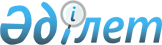 Жер үсті көздеріндегі су ресурстарын пайдаланғаны үшін 2011 жылға арналған төлемақы ставкаларын бекіту туралыҚостанай облысы мәслихатының 2011 жылғы 10 маусымдағы № 392 шешімі. Қостанай облысының Әділет департаментінде 2011 жылғы 30 маусымда № 3765 тіркелді       

Қазақстан Республикасының 2003 жылғы 9 шілдедегі Су кодексінің 38-бабының 5)тармақшасына сәйкес Қостанай облыстық мәслихаты ШЕШТІ:



      1. Қоса берілген жер үсті көздеріндегі су ресурстарын пайдаланғаны үшін 2011 жылға арналған төлемақы ставкалары бекітілсін.



      2. Осы шешім алғаш ресми жарияланғаннан кейін күнтізбелік он күн өткен соң қолданысқа енгізіледі.      Сессия төрағасы,

      Қостанай облыстық

      мәслихатының хатшысы                       С.Төкенов      КЕЛІСІЛГЕН:      "Қостанай облысы әкімдігінің

      табиғи ресурстар және табиғатты

      пайдалануды реттеу басқармасы"

      мемлекеттік мекеменің бастығы

      ______________ Қ.Төлеубаев

Мәслихаттың        

2011 жылғы 10 маусымдағы   

№ 392 шешімімен бекітілген   Жер үсті көздеріндегі

су ресурстарын пайдаланғаны үшін 2011 жылға

арналған төлемақы ставкалары
					© 2012. Қазақстан Республикасы Әділет министрлігінің «Қазақстан Республикасының Заңнама және құқықтық ақпарат институты» ШЖҚ РМК
				№Арнайы су

пайдаланудың түріӨлшем бірліктеріТөлемақы

ставкалары

(теңге)1.Тұрғын үй-пайдалану

және коммуналдық

қызметтер1 текше метр0,0752.Өнеркәсіп, жылу

энергетикасын қоса

есептегенде1 текше метр0,2153.Ауыл шаруашылығы1 текше метр0,0594.Су көздерінен су

алуды жүзеге асыратын

тоған шаруашылықтары1 текше метр0,0595.Су көздерінде балық

аулайтын балық

шаруашылығы,

тұтынушылар1 тонна153